MINISTERUL EDUCAŢIEI NAŢIONALEINSPECTORATUL ŞCOLAR JUDEŢEAN CLUJ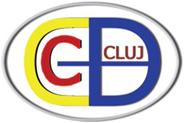 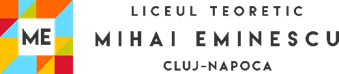 CASA CORPULUI  DIDACTIC		LICEUL TEORETIC „MIHAI EMINESCU”		CLUJ						CLUJ-NAPOCA			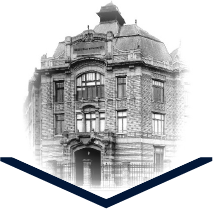 BIBLIOTECA CENTRALĂ UNIVERSITARĂ„LUCIAN BLAGA” CLUJ-NAPOCA„Eu citesc ! Tu… mai citești ?”Festival-concurs și simpozion naționalEdiţia a II-a, Cluj-Napoca 2018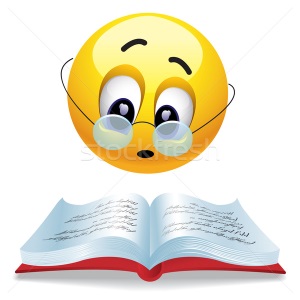 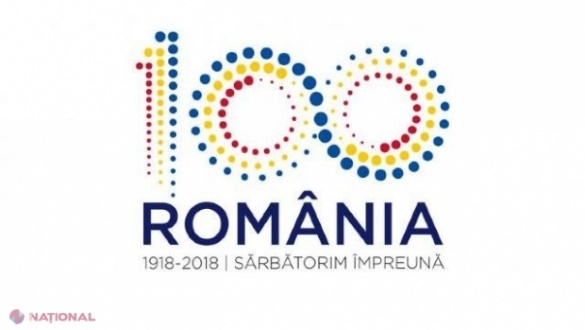 Titlu: Eu citesc ! Tu… mai citeşti?Tipul activităţii: festival-concurs național pe trei secţiuni: primar, gimnaziu şi liceu; simpozion național;Domeniu: literar-artisticArgument 	Şcoala pare să fie singurul loc în care elevii mai citesc. Acasă, lectura este serios concurată de preocupări mult mai tentante (internet, reţele de socializare, i-phone, i-pad, televizor etc.). Lectura de plăcere devine, în contextul actual, desuetă, puţini fiind elevii care mai citesc pentru că le face plăcere. Festivalul-concurs de faţă doreşte să sensibilizeze elevii în favoarea lecturii ca alternativă de petrecere a timpului liber, să le cultive gustul pentru literatura adecvată vârstei şi să stimuleze creativitatea şi imaginaţia acestora. Astfel, ei vor putea deveni lectori autonomi, activi pe tot parcursul vieţii. În această direcţie, bibliotecile publice pot deveni pentru adulţii de mâine un spaţiu familiar.Scopul: stimularea interesului elevilor pentru lectura de plăcere, dezvoltarea creativităţii şi imaginaţiei acestora în vederea formării/dezvoltării unor competenţe-cheie și realizarea unui schimb de informaţii, de experienţe şi de exemple de bună practică atât între elevi, cât şi între cadrele didactice.Obiective specifice:O1- identificarea, la nivel național, a minim 50 de cadre didactice/bibliotecari, respectiv 30 de unități școlare interesate să participe la activitățile din proiect;O2 - implicarea unui număr de minim 250 de elevi în activităţile din cadrul concursului;O3 - valorificarea experienţei pozitive a cadrelor didactice prin realizarea unui volum pe tema lecturii de plăcere în care să fie incluse minim 50 de exemple de bune practici;O4 - diseminarea de către cadrele didactice înscrise în proiect  a exemplelor de bună practică în ceea ce privește lectura de plăcere în cel puţin două moduri diferite, în termen de 3 luni de la finalizarea proiectului.Competenţe vizateElevi:formarea şi dezvoltarea capacităţii de a alege - în funcţie de bagajul cultural propriu/criterii de gen, vârstă, preocupări etc. - texte pentru lectura recreativă;dezvoltarea gustului pentru lectura recreativă prin activităţi extracurriculare;formarea şi consolidarea unor deprinderi autonome de lucru cu textul ficţional/nonficțional;formarea unei atitudini pozitive faţă de lectură;formarea şi exprimarea unor atitudini şi sentimente faţă de textul lecturat;formarea capacităţii de „a citi printre rânduri”, de a adopta o poziţie personală faţă de realitatea din text.Cadre didactice: consolidarea capacităţii de a crea noi strategii de stimulare a interesului pentru lectura de plăcere în rândul elevilor;dezvoltarea unei atitudini pozitive faţă de abordarea metodelor interactive în munca cu elevii şi a disponibilităţii de a lucra în echipă pedagogică.Parteneri:Inspectoratul Şcolar Judeţean ClujCasa Corpului Didactic Cluj Liceul Teoretic „Mihai  Eminescu”, Cluj-NapocaBiblioteca Centrală Universitară „Lucian Blaga”, Cluj-NapocaGrup-ţintă: elevi din învăţământul primar, gimnazial şi liceal, îndrumaţi de cadre didactice/bibliotecari; profesori documentariști, profesori de orice disciplină și bibliotecari din țară.Beneficiari: 	direcţi: elevii și cadrele didactice/bibliotecarii participanţi la proiect;indirecţi: alte unităţi şcolare din judeţ, părinţi și reprezentanți ai comunităţii.Durata: decembrie 2017 - octombrie 2018Activităţi propuse:12.1 Pregătirea proiectuluiData/perioada de desfăşurare: decembrie 2017-ianuarie 2018Locul desfăşurării: CCD Cluj Coordonatori: prof. metodist Pompilia Herman, Casa Corpului Didactic Cluj, prof. documentarist Mihaela Turcu, Liceul Teoretic „Mihai Eminescu”, Cluj-Napoca;Participanţi: echipa de proiect, partenerii ;Descrierea activității: se prezintă partenerilor tema și secţiunile concursului, activităţile de formare (simpozion național cu participare online), se încheie parteneriatele.12.2 Lansarea proiectuluiData/perioada de desfăşurare: februarie 2018Locul desfăşurării: Liceul Teoretic „Mihai Eminescu”, Cluj-Napoca Coordonator: prof. doc. Mihaela Turcu, Liceul Teoretic „Mihai Eminescu”, Cluj-Napoca, coordonator la nivel național al proiectului;Participanţi: profesori documentarişti şi bibliotecari din judeţul ClujDescrierea activității: se prezintă participanților direcți din jud. Cluj și online (pe site-urile CCD-urilor din țară și alte site-uri de profil) tema și secţiunile concursului, activităţile de formare pentru profesorii documentariști/bibliotecarii/profesorii de alte discipline implicaţi, calendarul activităţilor, regulamentul şi aspectele organizatorice. Se prezintă, de asemenea, informaţiile pentru fiecare categorie de vârstă, tematica specifică, modalităţile de evaluare etc.12.3 Simpozionul național Importanţa stimulării interesului pentru lectura de plăcere la elevi Data/perioada de desfăşurare: 1 martie – 31 mai 2018Locul desfăşurării: Liceul Teoretic „Mihai Eminescu”, Cluj-NapocaParticipanţi: profesori documentarişti, profesori pentru învăţământul primar, profesori de orice disciplină şi bibliotecari.Coordonatori: dir. prof. Simona Dobrescu, dir. adj., prof. Lili Ciocan, Liceul Teoretic „Mihai Eminescu”, Cluj-Napoca.Descrierea activității: simpozionul cu participare online se adresează tuturor celor care doresc să împărtășească idei/exemple de bune practici privind stimularea interesului elevilor pentru lectura de plăcere (vezi Anexa 1-Regulamentul simpozionului). Înscrierile se fac online, trimițând Fișa de înscriere la Simpozion (vezi Anexa 5) pe adresa de email lili.ciocan@yahoo.com , iar participanţii vor primi la final (pe mail) diplome de participare la simpozion, volumul în format electronic cu toate lucrările de la simpozion și adeverinţă de formare cu durata de 5 ore, oferită de CCD Cluj cadrelor didactice şi bibliotecarilor ce coordonează elevi care participă la acest festival-concurs și care trimit și lucrare la simpozion. Înscrierea la simpozion nu este condiţionată de coordonarea unor elevi la concurs, dar este recomandat ca participanţii să se regăsească şi pe lista coordonatorilor de elevi înscrişi. Lucrările vor fi  incluse în volumul Lectura de plăcere de la teorie la exemple de bune practici  care se va publica în format electronic (CD cu ISSN), dar vor fi publicate și pe www.ccdcluj.ro. 12.4 Înscrierea la concurs a participanților şi trimiterea lucrărilorData/perioada de desfăşurare: 1 martie - 31 mai 2018Locul desfăşurării: prin email, la fiecare coordonator de secţiune.Participanţi: elevi coordonaţi de un cadru didactic/bibliotecarCoordonatori: responsabilii de secţiuniDescrierea pe scurt a activității: participanții, în funcţie de secţiunea adecvată vârstei, vor completa şi transmite în format doc. Fișa de înscriere la toate secţiunile, Lucrarea și Acordul de parteneriat (vezi Anexele 2,3,4, 6) pe adresa de email a coordonatorului de secţiune:Secţiunea învăţământ primar: daniela20p@yahoo.com Secţiunea gimnaziu: amalia_barba_diana@yahoo.com Secţiunea liceu: ivpop1971@yahoo.com Toate detaliile legate de fiecare secţiune în parte se regăsesc în Regulament (vezi Anexa 1-Regulamentul concursului).12.5 Jurizarea lucrărilor şi premierea câștigătorilorData/perioada de desfăşurare: 1-12 iunie 2018Locul desfăşurării: Liceul Teoretic „Mihai Eminescu”, Cluj-NapocaParticipanţi: membrii juriului Coordonator: prof. metodist Pompilia Herman, prof. documentarist Mihaela TurcuDescrierea pe scurt a activității: juriul concursului, alcătuit din 5 membri, va evalua lucrările trimise de elevi, conform Grilei de evaluare pentru fiecare secţiune (vezi Anexa 1 - Regulamentul concursului). Rezultatele vor fi publicate în 12 iunie 2018 și pe paginile www.ccdcluj.ro şi  https://www.facebook.com/casacorpuluididactic.clujnapoca. Toți elevii și coordonatorii lor vor primi, pe mail, diplomă de participare la concurs/la simpozion (după caz) și adeverință privind activitatea de formare (coordonatorii elevilor), iar elevii premiați vor avea și diploma cu premiul corespunzător. Elevii vor fi recompensaţi cu Premiile I, II, III şi Marele premiu pentru fiecare secţiune, iar coordonatorii elevilor care câştigă Marele premiu la fiecare secţiune vor beneficia de un curs gratuit de formare, la alegere din oferta CCD Cluj. Lucrările premiate vor fi incluse în volumul proiectului sub semnătura elevului şi a coordonatorului.  Se vor aplica online şi chestionare de feedback.  	12.6 Elaborarea și lansarea publicaţiei proiectuluiData/perioada de desfăşurare: iunie-octombrie 2018Locul desfăşurării: Casa Corpului Didactic ClujParticipanţi: echipa de proiect, cadre didactice, bibliotecari, elevi, invitați;Coordonatori: prof. metodist Pompilia Herman, prof. documentarist Mihaela TurcuDescrierea pe scurt a activității: toate lucrările de la simpozion vor fi publicate  în volumul electronic Lectura de plăcere de la teorie la exemple de bune practici  la una dintre cele trei secțiuni: Lectura de plăcere încotro?Importanța stimulării lecturii de plăcere în rândul elevilor (exemple de bune practici)Eu citesc! Tu... mai citești? (lucrări premiate în concurs). Acest volum va fi lansat  la Cluj în luna octombrie 2018 cu ocazia Zilei Mondiale a Bibliotecii Școlare și va fi trimis pe mail tuturor participanților la simpozion și coordonatorilor ai căror elevi au fost premiați.12.7 Analiza SWOT a proiectului şi diseminarea informaţiilor Data/perioada de desfăşurare: 30 octombrie 2018Locul desfăşurării: CCD Cluj Participanţi: coordonatorii implicaţi, organizatoriiCoordonatori: prof. Pompilia Herman, metodist CCD Cluj, prof.doc.  Mihaela Turcu, coordonator de proiectDescrierea pe scurt a activității: În cursul lunii octombrie 2018 va avea loc ultima şedinţă de lucru în cadrul  proiectului, în care toţi factorii implicaţi vor face analiza SWOT, se vor centraliza şi interpreta chestionarele de feedback aplicate, se vor stabili modalităţi de diseminare a informaţiilor despre proiect în comunitate şi posibilitatea de  a atrage un număr mult mai mare de participanți.  Resurse: logistica şi consumabilele necesare vor fi suportate din fonduri proprii, din donații și sponsorizări.Rezultate aşteptate:Prin implementarea acestui proiect se vor putea obţine următoarele rezultate:minim 50 de cadre didactice/bibliotecari vor participa la simpozion și îşi vor consolida competenţele necesare derulării de activităţi nonformale în activitatea extraşcolară cu elevii;creşterea cu 5% a numărului de cititori activi din unităţile şcolare participante; cel puţin  250 de elevi îşi vor dezvolta interesul pentru lectura de plăcere;se vor îmbunătăţi resursele puse la dispoziţia cadrelor didactice în vederea derulării unor proiecte de stimulare a lecturii de plăcere în rândul populaţiei şcolare cu minim 50 de exemple de bune practici;realizarea unei publicaţii cu ISSN ce poate fi folosită ca suport educaţional şi de către alte cadre didactice interesate;creşterea numărului de cadre didactice care derulează activităţi nonformale în parteneriat cu responsabilii unor structuri infodocumentare de tip CDI/bibliotecă şcolară.Sustenabilitate: 	Având în vedere susţinerea pe care CCD Cluj o oferă proiectului, considerăm că acesta poate să devină o tradiţie la nivelul judeţului Cluj, extinsă la nivel naţional prin atragerea permanent de noi parteneri, în contextul în care în multe unităţi şcolare există structuri infodocumentare de tip CDI ce promovează conceptul de lectură de plăcere.Evaluare: chestionare de feedback, analiza SWOT, diplome, premii, raport final, portofoliul proiectului.Modalităţi de diseminarepublicarea de informaţii şi articole pe www.didactic.ro,  pe www.ccdcluj.ro, pe https://www.facebook.com/casacorpuluididactic.clujnapoca;articole în presă;participarea la Simpozionul „Preuniversitaria” (mai 2018)prezentare la şedinţele de cerc metodic şi în cadrul comisiilor metodice ale disciplinelor;promovare la nivelul altor CCD-uri din ţară.